以下展示只是樣本,課程及內容不斷續增..
歡迎您到視頻庫。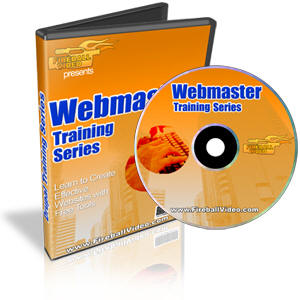 網管培訓系列
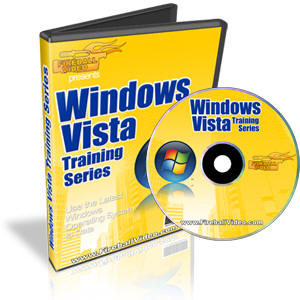 Windows Vista培訓系列
 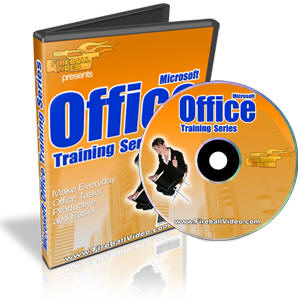 微軟 Office 2007培訓系列
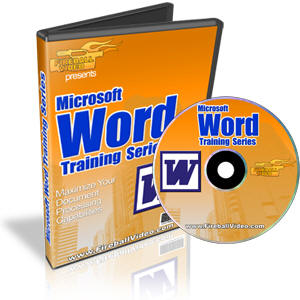 微軟 Word 2007培訓系列
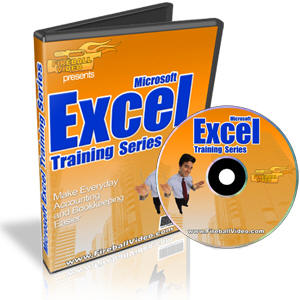  MS Excel的2007培訓系列
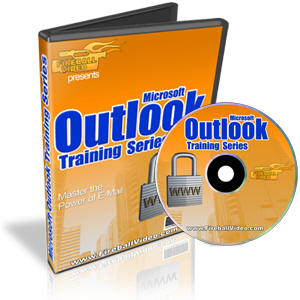 微軟 Outlook 2007培訓系列
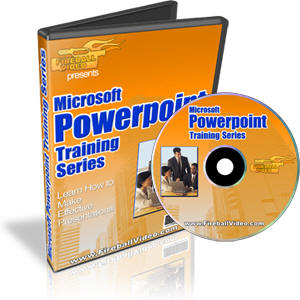 懂MS PowerPoint培訓叢書
 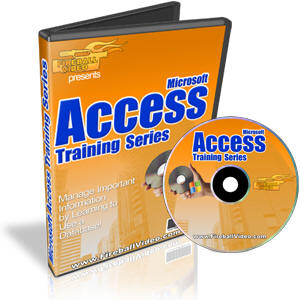 的MS Access培訓叢書
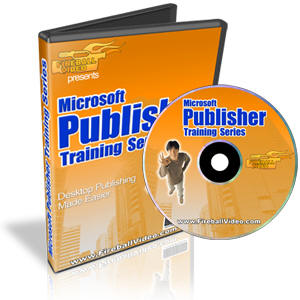 微軟發布培訓叢書
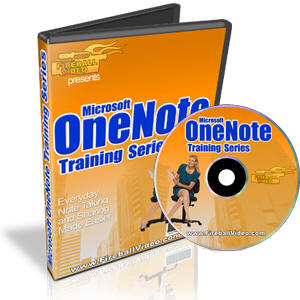 OneNote中的MS系列培訓
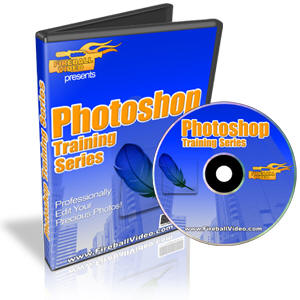 Adobe公司的Photoshop系列培訓
 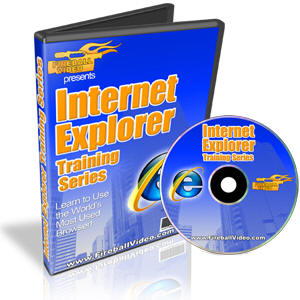 IE 7的訓練系列
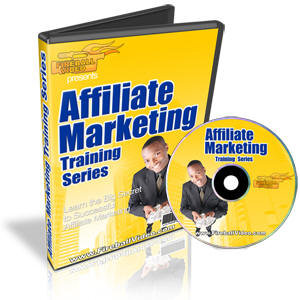 聯屬網絡營銷培訓叢書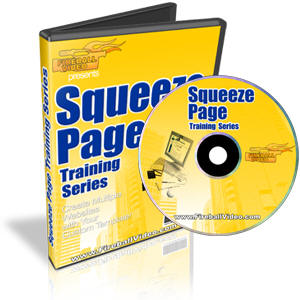 擠壓頁培訓叢書 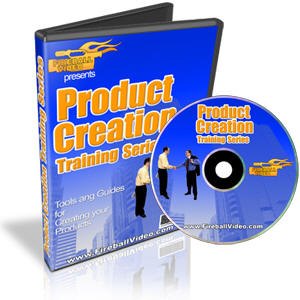 產品創新培訓叢書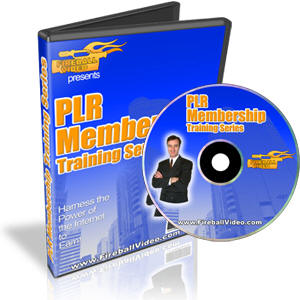 梔子會員培訓叢書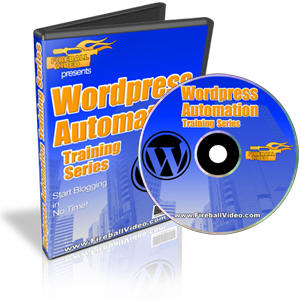 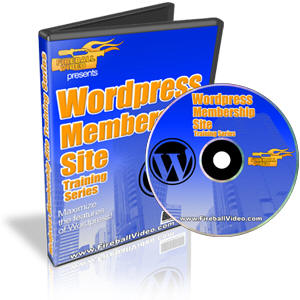 WordPress的培訓叢書
（WordPress的自動化）
 （WordPress的會員）
Joomla和Hamachi的培訓叢書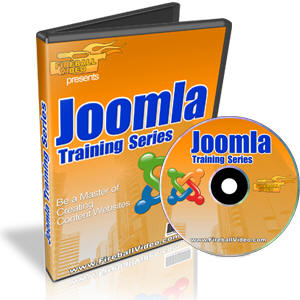 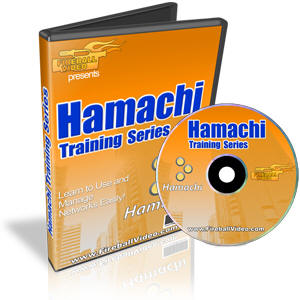 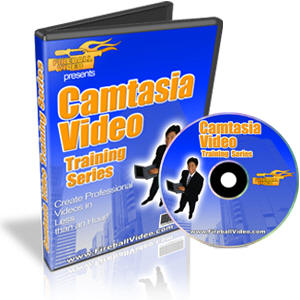 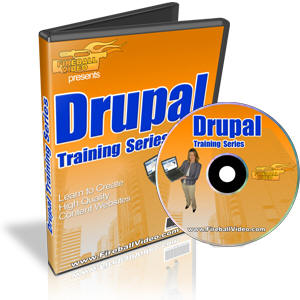 Camtasia和Drupal培訓叢書 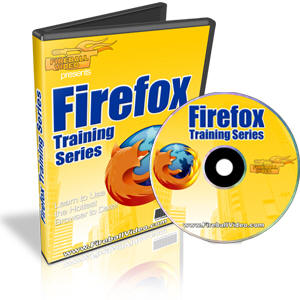 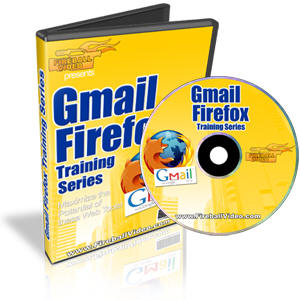 Firefox和Gmail的培訓叢書
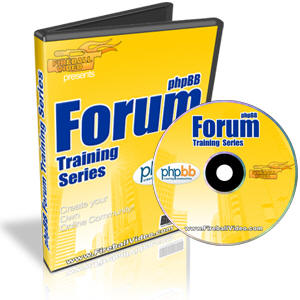 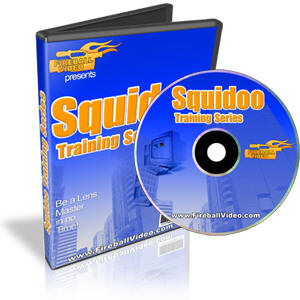 phpBB和Squidoo的培訓叢書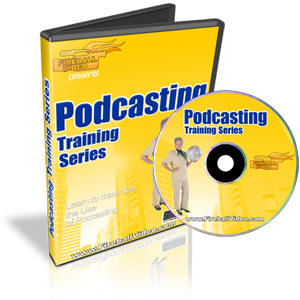 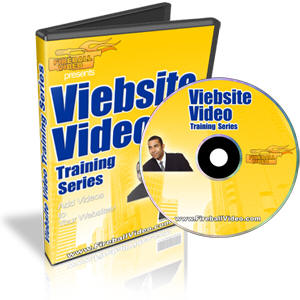 Podcasting和Viebsite培訓叢書。SEO(蒐尋引擎優化) 101   27 Part SeriesVideo 1 / Video 2 / Video 3 / Video 4 / Video 5 / Video 6 / Video 7 / Video 8Video 9 / Video 10 / Video 11 / Video 12 / Video 13 / Video 14 / Video 15 / Video 16Video 17 / Video 18 / Video 19 / Video 20 / Video 21 / Video 22 / Video 23 / Video 24Video 25 / Video 26 / Video 27 Adobe Photoshop For Newbies 60 minute courseVideo 1 / Video 2 / Video 3 / Video 4 / Video 5 / Video 6 / Video 7 / Video 8Your Coaching Program 44 minute courseVideo 1 / Video 2 / Video 3 / Video 4 / Video 5 / Video 6Windows Basics 26 minute courseVideo 1 / Video 2 / Video 3 / Video 4 / Video 5Internet Made EasyIntro / AntiVirus / Purchasing / Backup / Downloading / Folders / Explorer / ISP /  RSS / ZIP n PDF / ConclusionPay Per Click Powerhouse Video SeriesVideo #1: What is Pay Per Click Advertising?Video #2: The Advantages of PPCVideo #3: The Dangers of PPCVideo #4: Main PPC NetworksVideo #5: Secondary PPC NetworksVideo #6: What Can You Do With PPC?Video #7: Signing Up For Google AdwordsVideo #8: Getting Familiar With AdwordsVideo #9: Creating A New CampaignVideo #10: Creating Your AdVideo #11: Limitations On Ad CopyVideo #12: Understanding Google's Ad ScoringVideo #13: Choosing Your KeywordsVideo #14: Gauging Results With The Traffic EstimatorVideo #15: Keyword Match TypesVideo #16: The Advantages Of Negative KeywordsVideo #17: Setting Your Budget And BidsVideo #18: Understanding Ad GroupsVideo #19: Understanding The Content Network Video #20: Tracking Sales ConversionsVideo #21: Tweaking Your CampaignsVideo #22: Advanced: Finding Customers In "Buying" ModeVideo #23: Advanced: Writing Killer Ad CopyVideo #24: Advanced: The Power Of Secondary PPC NetworksVideo #25: ConclusionHow to Make Money From Traffic! 1 hour 15 minutes  Click Here for package detailsDriving Traffic OverviewClickbankAffiliates WindowAffiliate ProgramsWhat Your Visitors WantTesting Your ResultsLinkShareInline LinksCommission Junction View here > 1 / 2 / 3Beginners Guide To Google SitesVideo 1 Video 2 Video 3音頻產品音頻名稱鉑 
一部分 
2部分 
3部分 
4部分 
5部分 
6部分 
7部分 
8部分 
9部分 
10部分 
11部分 
12大講座面試奧蘭多- 2004亞尼克銀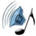 專訪奧蘭多- 2004斯蒂芬皮爾斯大講座面試奧蘭多- 2004蘭迪Charach大講座面試奧蘭多- 2004米歇爾福爾廷大講座面試奧蘭多- 2004馬龍桑德斯大講座面試奧蘭多- 2004喬納森米澤爾 奧蘭多大講座面試2004年約翰奇爾德斯大講座面試奧蘭多- 2004吉姆愛德華茲大講座面試奧蘭多- 2004弗雷德Gleeck大講座面試奧蘭多- 2004大衛加芬克爾 大講座面試奧蘭多- 2004阿爾芒莫蘭 大講座面試奧蘭多- 2004亞歷Mandossian大講座面試奧蘭多- 2004亞歷山大布朗 大講座面試三弗蘭- 2003斯蒂芬皮爾斯大講座面試三弗蘭- 2003蘭迪Charach大講座面試三弗蘭- 2003喬納森米澤爾大講座面試三弗蘭- 2003喬維塔爾 大講座面試三弗蘭- 2003弗雷德Gleeck 訪新弗蘭大研討會2003年弗蘭克克恩 訪新弗蘭大研討會2003年弗蘭克加倫 大講座面試三弗蘭- 2003迪克蘭加爾鄧恩 大講座面試三弗蘭- 2003卡爾萊提 大講座面試三弗蘭- 2003鮑勃西爾伯大講座面試三弗蘭- 2003阿爾芒莫蘭 大講座面試三弗蘭- 2003亞歷Mandossian 大講座面試奧蘭多- 2004麥D布朗 大討論面試的LA - 2004邁克斯圖爾特大討論面試的LA - 2004年保科林根大討論面試的LA - 2004約翰瑞斯大討論面試的LA - 2004吉姆愛德華茲大討論面試的LA - 2004阿爾芒莫蘭大討論面試的LA - 2004亞歷Mandossian大討論面試的LA - 2005斯蒂芬皮爾斯大討論面試的LA - 2005斯蒂芬妮弗蘭克大討論面試的LA - 2005富Schefren大討論面試的LA - 2005年米歇爾福爾廷大討論面試的LA - 2005馬丁威爾士大討論面試的LA - 2005柯特克里斯坦森大討論面試的LA - 2005約恩卡爾頓大討論面試的LA - 2005喬波蘭大討論面試的LA - 2005吉姆愛德華茲大討論面試的LA - 2005德里克格爾大討論面試的LA - 2005戴夫拉克哈尼大討論面試的LA - 2005阿爾芒莫蘭大討論面試的LA - 2005亞歷Mandossian大型研討會2006年亞特蘭大專訪摩根韋斯特曼大型研討會2006年亞特蘭大專訪邁克斯圖爾特大型研討會2006年亞特蘭大專訪麥克 Filsaime大型研討會2006年亞特蘭大專訪約翰奇爾德斯大型研討會2006年亞特蘭大專訪Harv Ekers大型研討會2006年亞特蘭大專訪德克蘭鄧恩大型研討會2006年亞特蘭大專訪克雷格珀賴恩大型研討會2006年亞特蘭大專訪戴夫拉克哈尼大型研討會2006年亞特蘭大專訪阿爾芒莫蘭2006年大達拉斯研討會採訪特德Ciuba2006年大達拉斯研討會訪談蘭迪Charach 大達拉斯研討會2006柯特克里斯滕森訪談2006年大達拉斯研討會訪談喬爾斯托弗2006年大達拉斯研討會訪談麥D布朗 2006年大達拉斯研討會訪談卡爾萊提 2006年大達拉斯研討會訪談鮑勃西爾伯2006年大達拉斯研討會訪談阿爾芒莫蘭 2006年大達拉斯研討會訪談亞歷Mandossian 易新利基裡凱斯博客和AdsenseeBay的利潤越來越多的企業 外包聖經超級賺錢的論文寫作 謀生作為一個自由職業者 網站盈利 說服策略有利可圖的外匯 即時暢銷 策劃錄製 （馬歇爾） 策劃錄製 
（馬克高盛）策劃錄製 
（ Kacper ） 策劃錄製 
（傑里米吉斯森）令人驚訝的廣告技巧突破銷售解決方案科弗特產品銷售原則一鳴驚人的現金秘密聰明的利潤生成啟示爆炸影響的策略消費者購買觸發器測試會員網站呼叫如何推進（營銷版）易趣市場改變你的心靈聘用和留住優秀員工 中風後的生活：女中風後的生活：男 利用公共數據社會書籤秘密邁爾斯貝克搜索引擎優化現金奶牛Blogging您的成功之路病毒式營銷首頁賣方電力技巧網站超級新星您和您的紋身 跳過失誤成功資訊科技小企業和家庭基於旅遊遠離炒作商業蛻變門戶網站的利潤如何購買到成功百萬課程營銷訓練營易趣音頻課程易趣信息利得您的教練計劃 促銷要現金秘訣博客和AdsenseeBay的利潤越來越多的企業超級賺錢的論文寫作所有關於的Clickbank游擊營銷戰術謀生的自由職業者超級賺錢的寫作 生態位富豪容易網站盈利所有關於的Clickbank外包聖經投資於你時間管理導師財富互聯網融資尋找律師網絡法 授予寫作游擊營銷戰術 專利申請臥室，會議室利潤從公共領域的數據 虛擬塑料文章營銷輕鬆賺錢訪談財富大廈的秘密營銷媽媽商務卡的營銷策略所有關於痤瘡後續很快會有更多！後續很快會有更多！後續很快會有更多！後續很快會有更多！後續很快會有更多！後續很快會有更多！後續很快會有更多！後續很快會有更多！後續很快會有更多！後續很快會有更多！後續很快會有更多！後續很快會有更多！後續很快會有更多！